Question 1a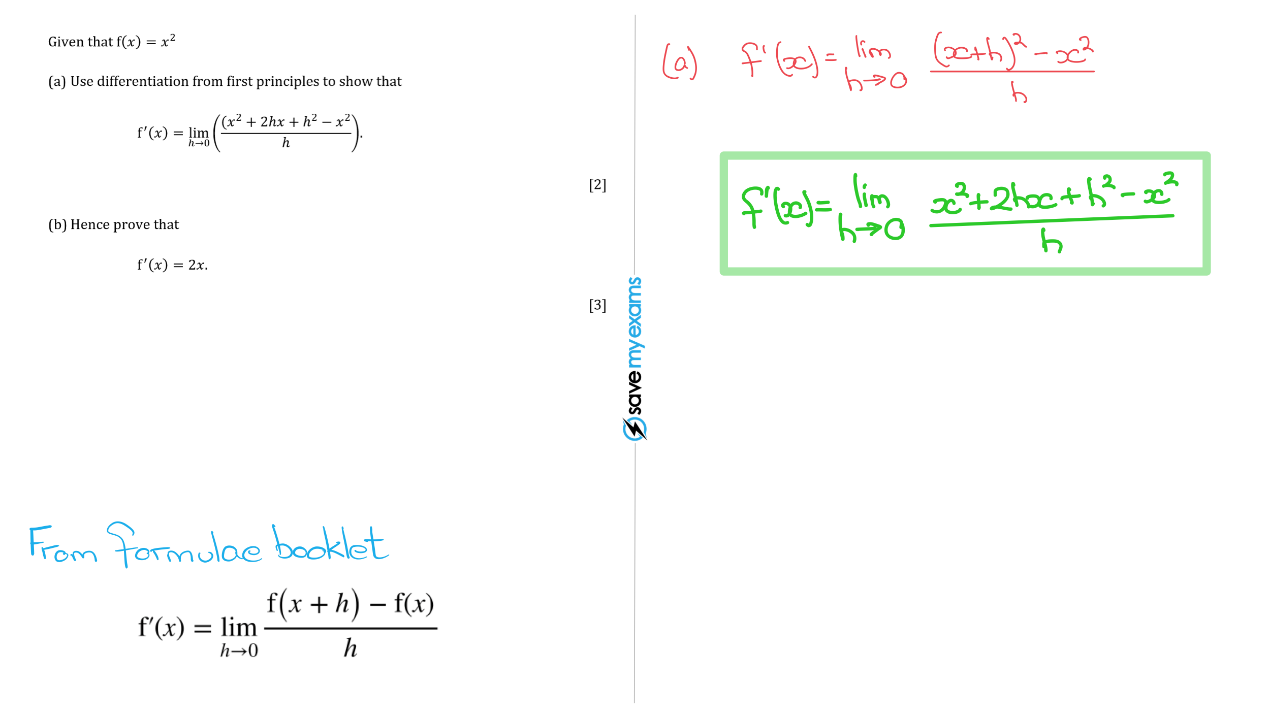 Question 1b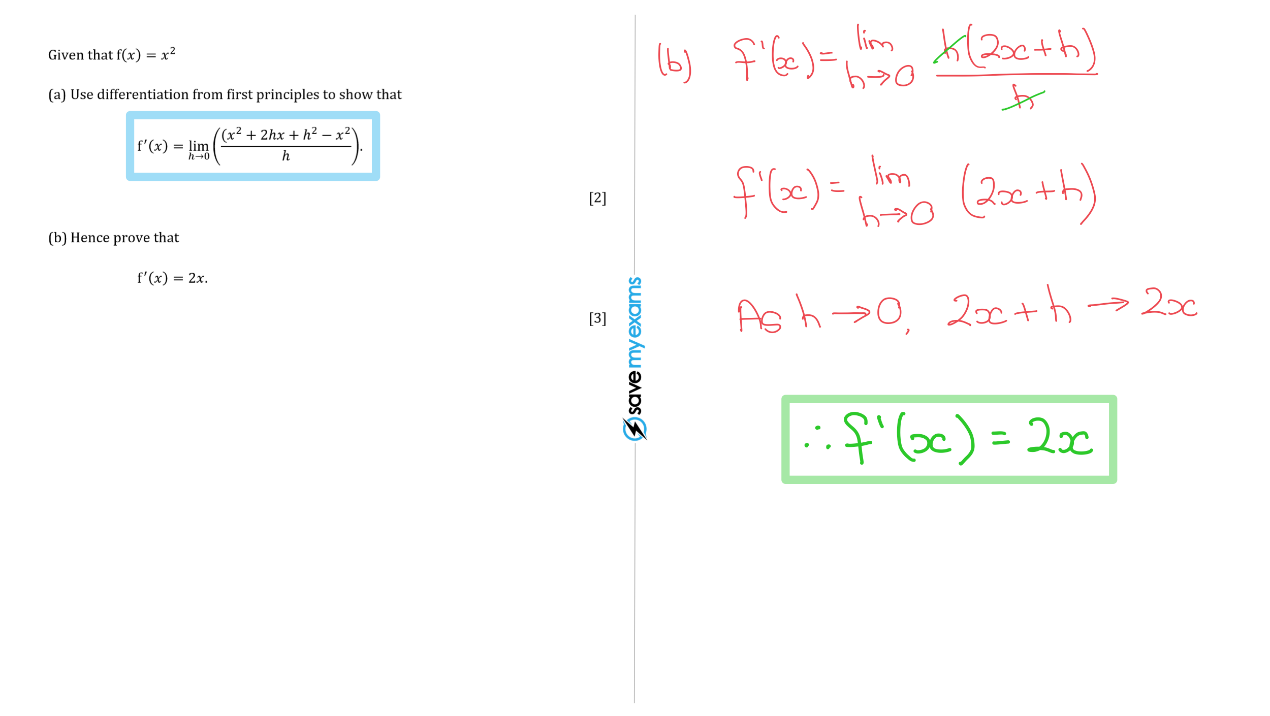 Question 2a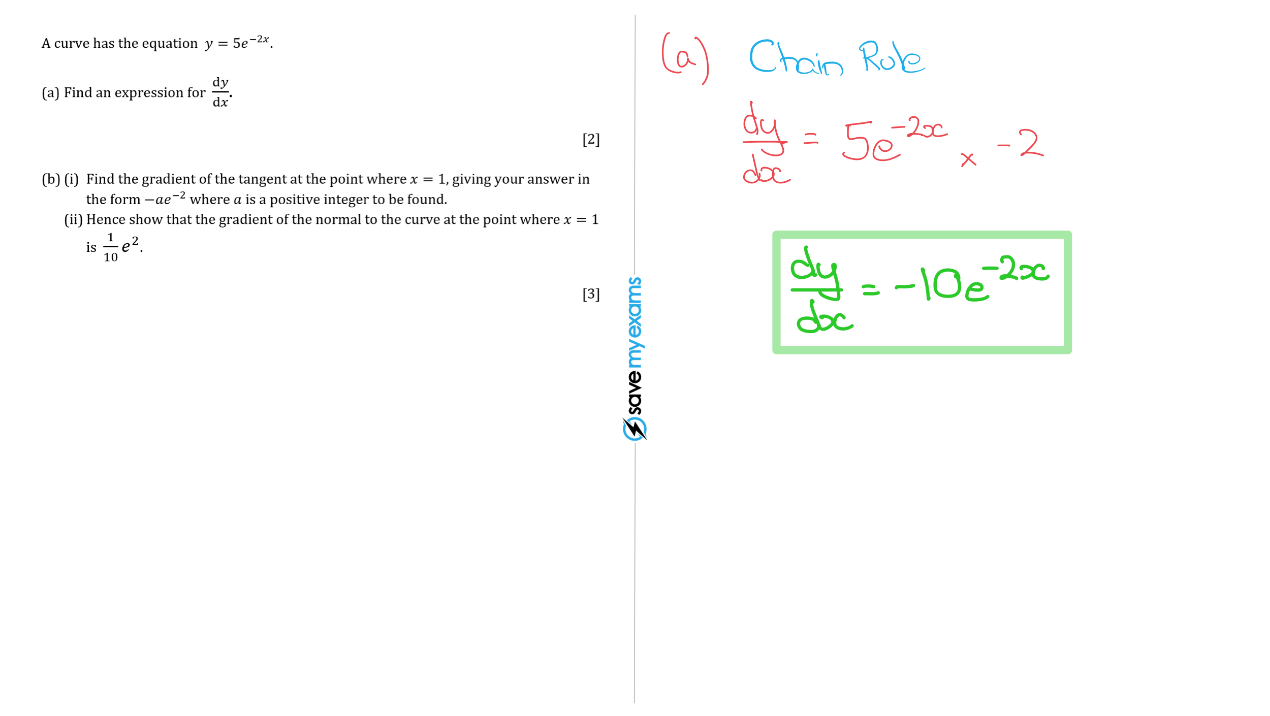 Question 2b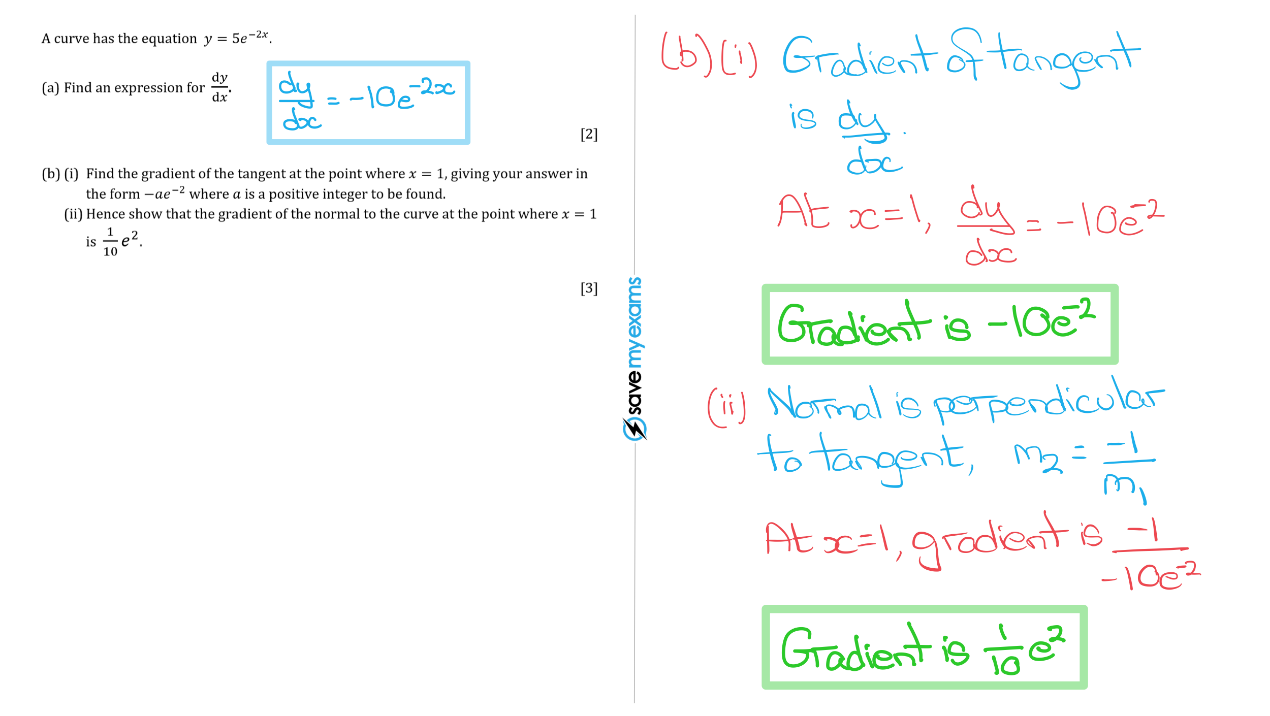 Question 3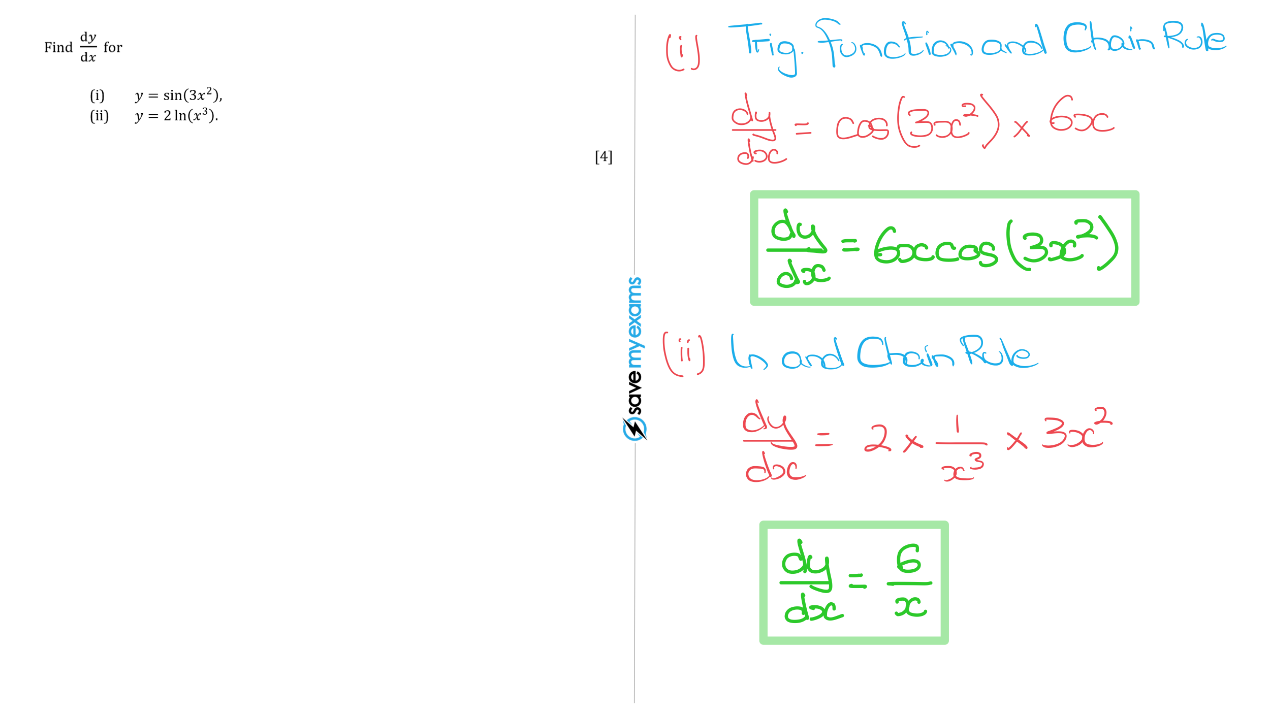 Question 4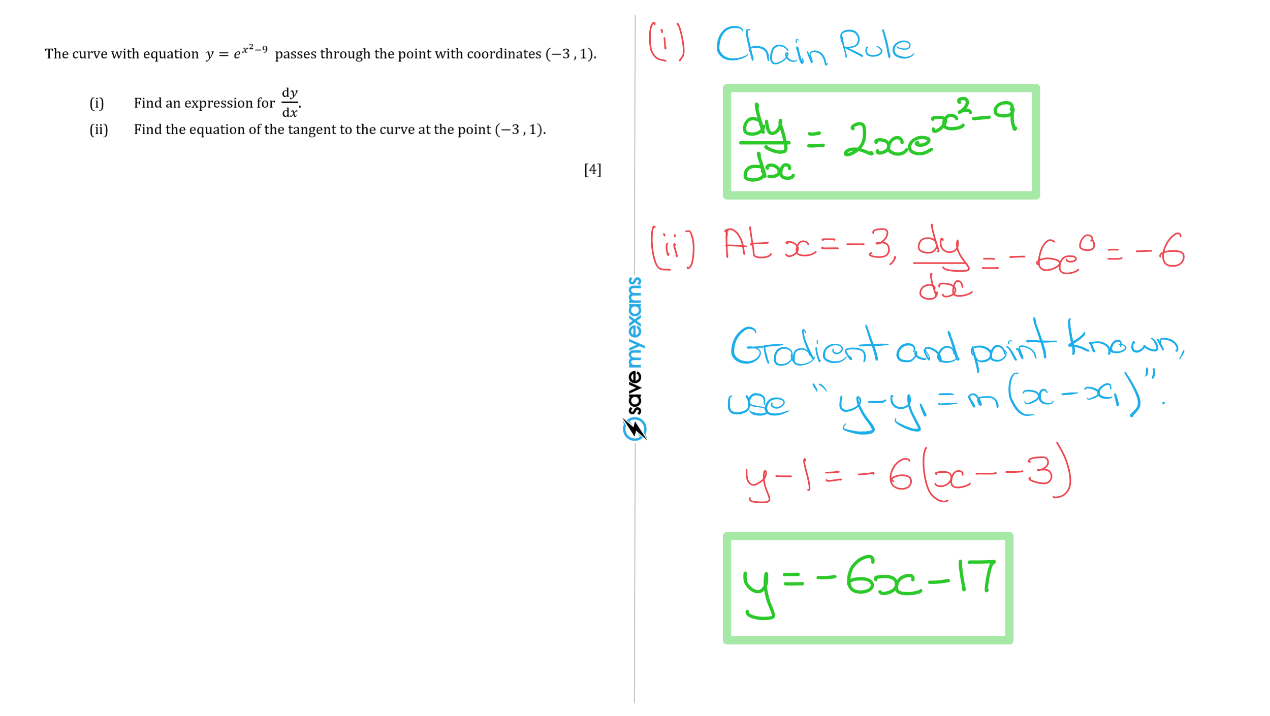 Question 5a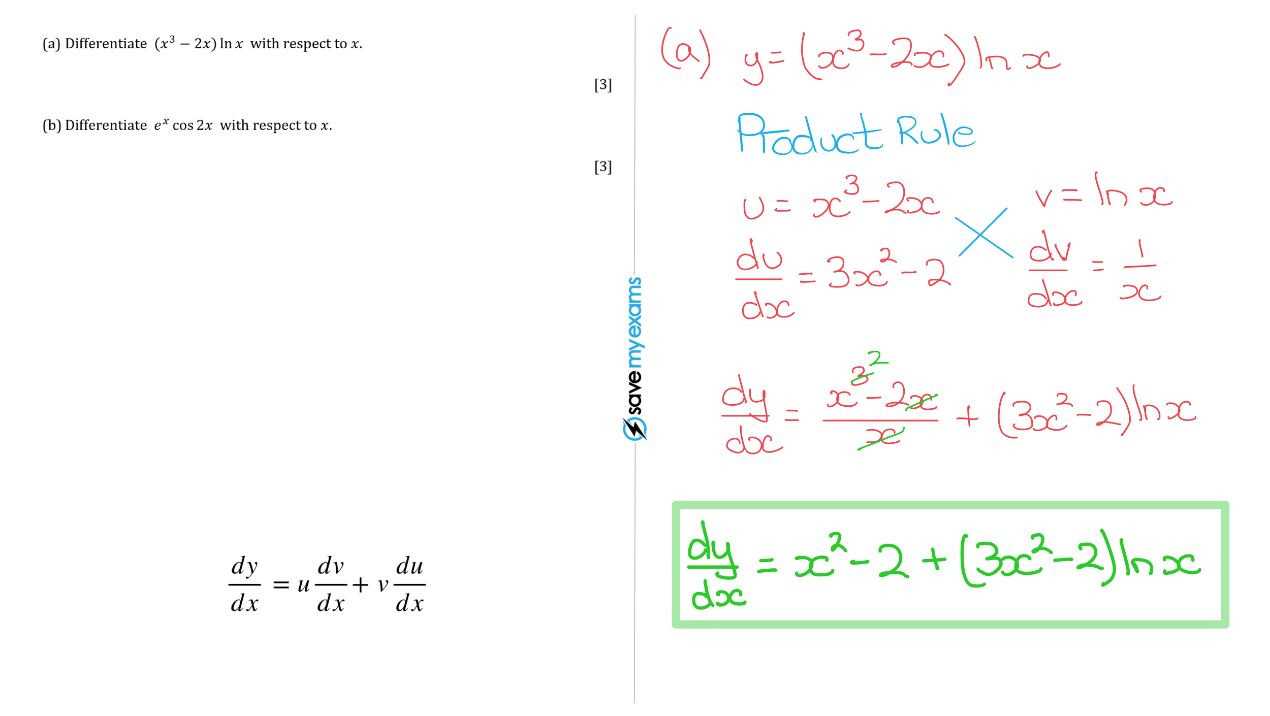 Question 5b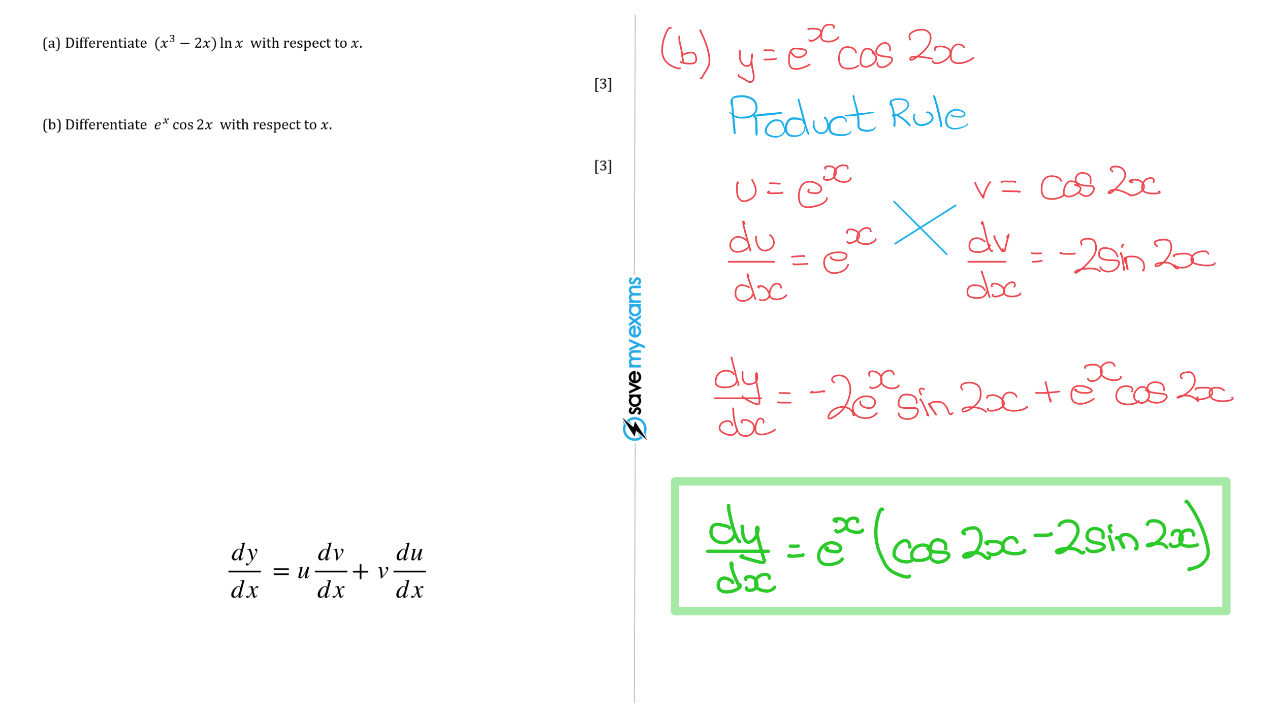 Question 6a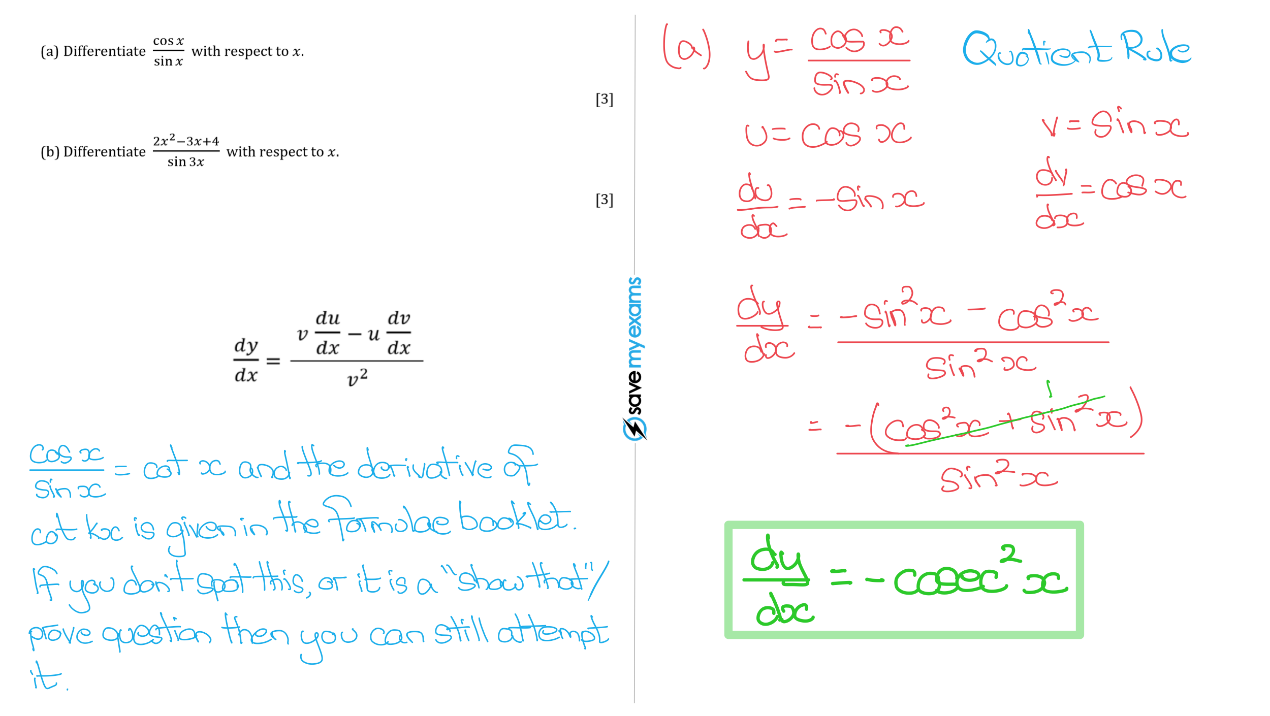 Question 6b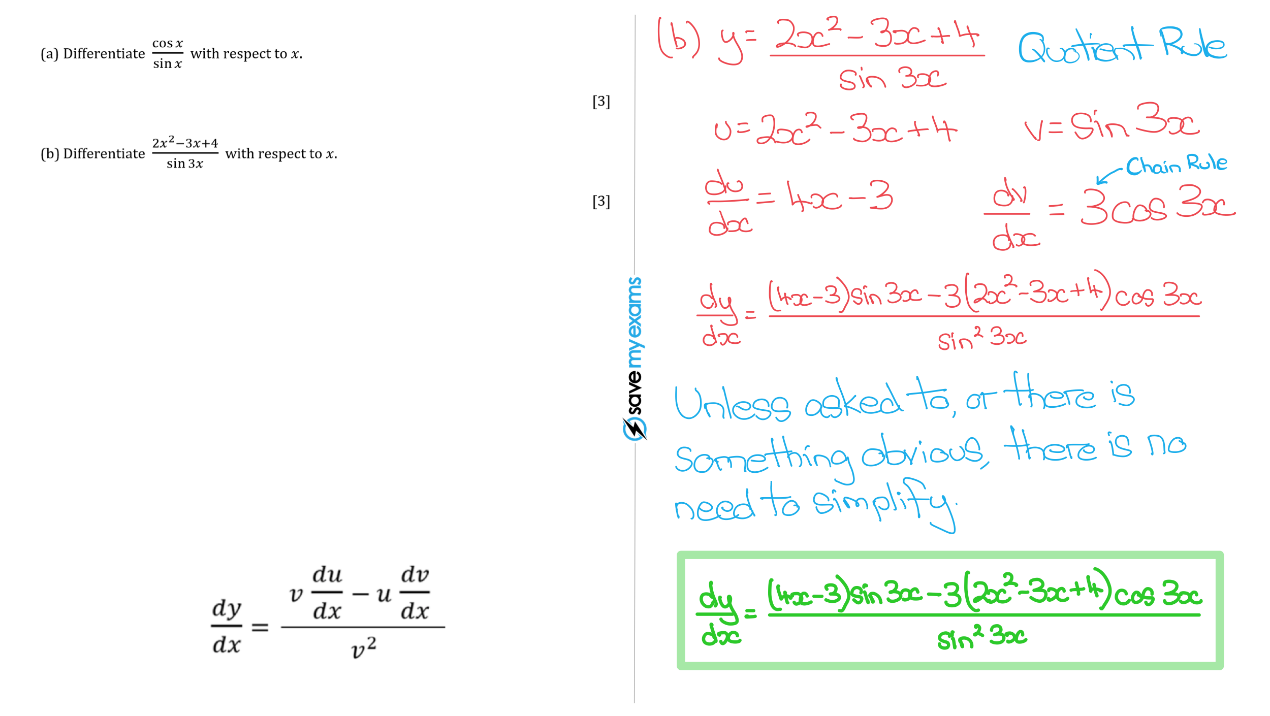 Question 7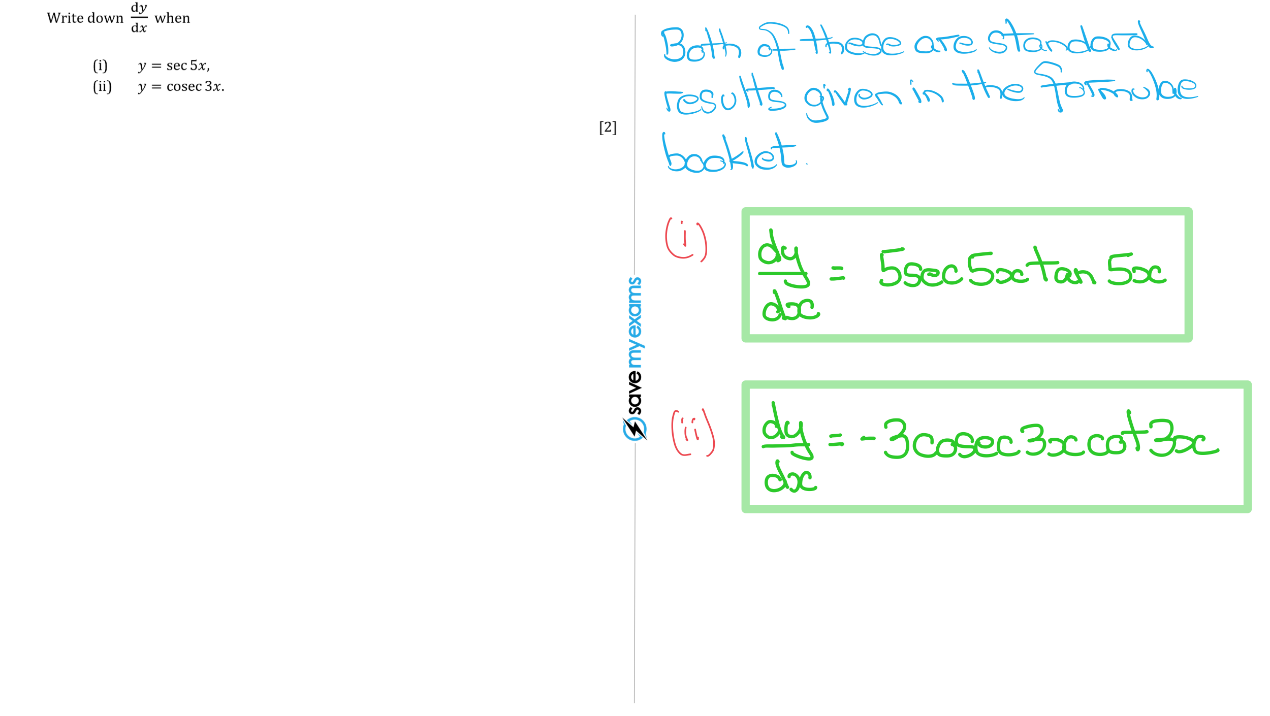 Question 8a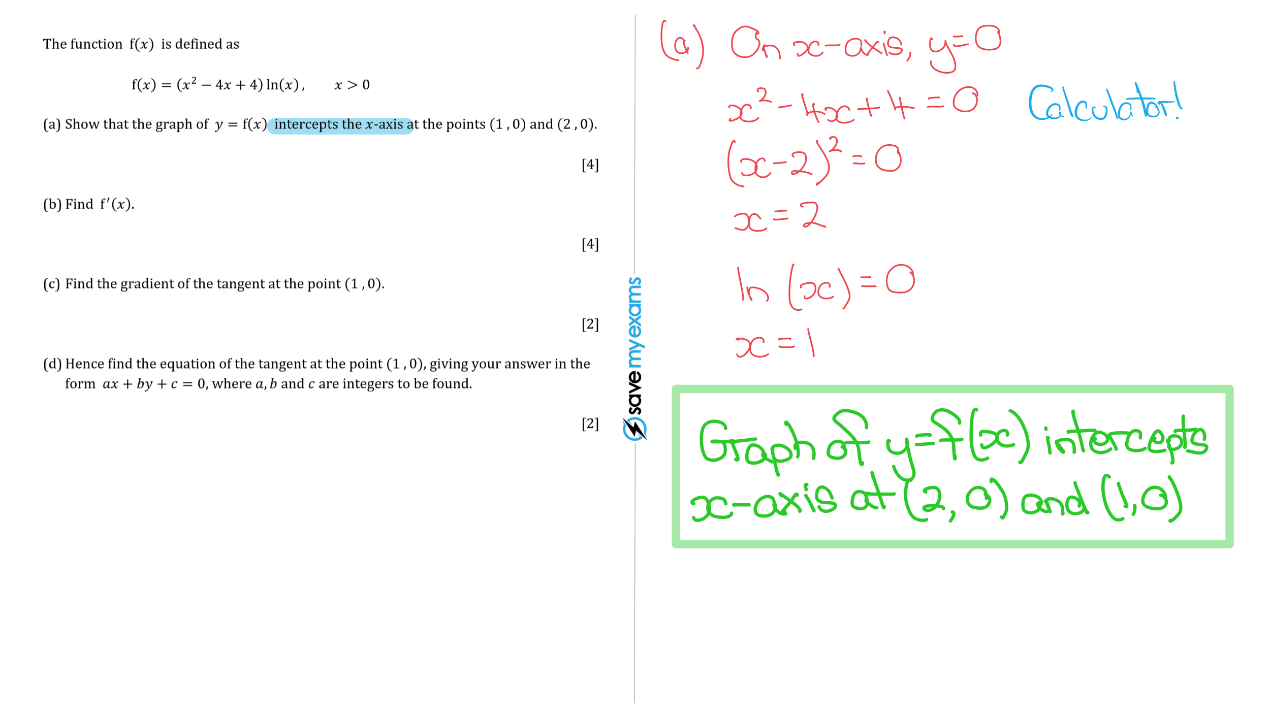 Question 8b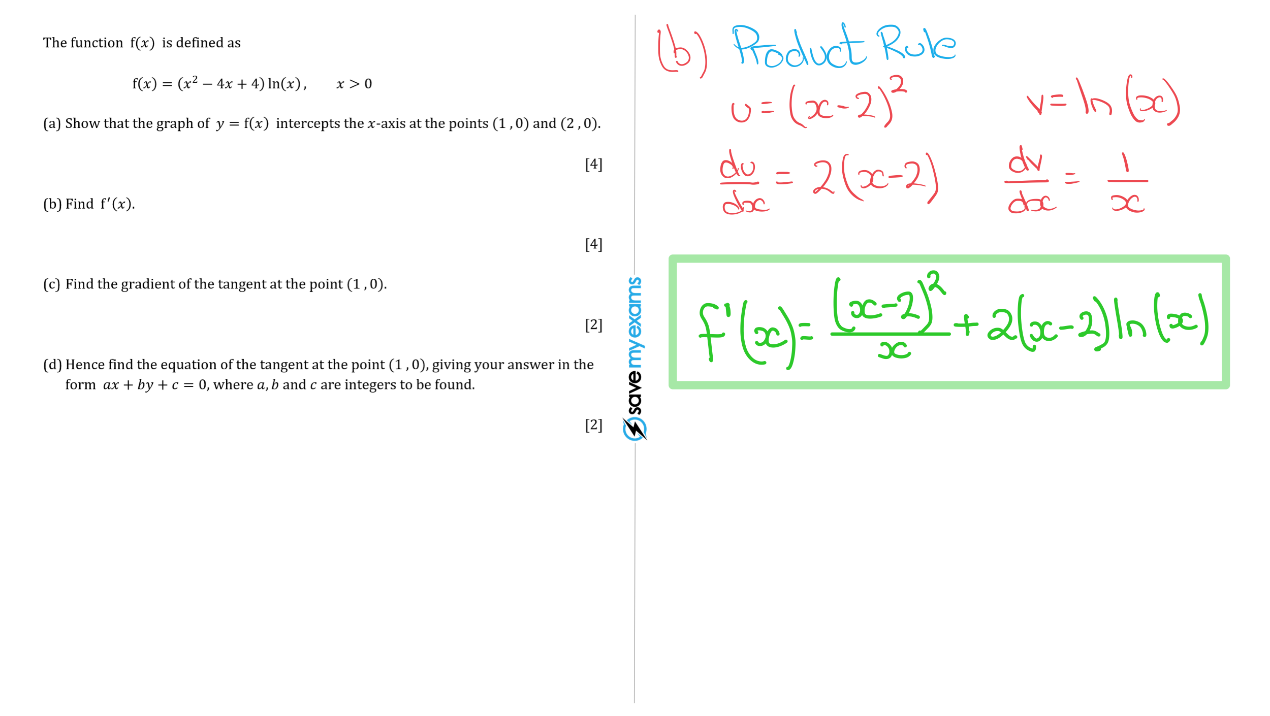 Question 8c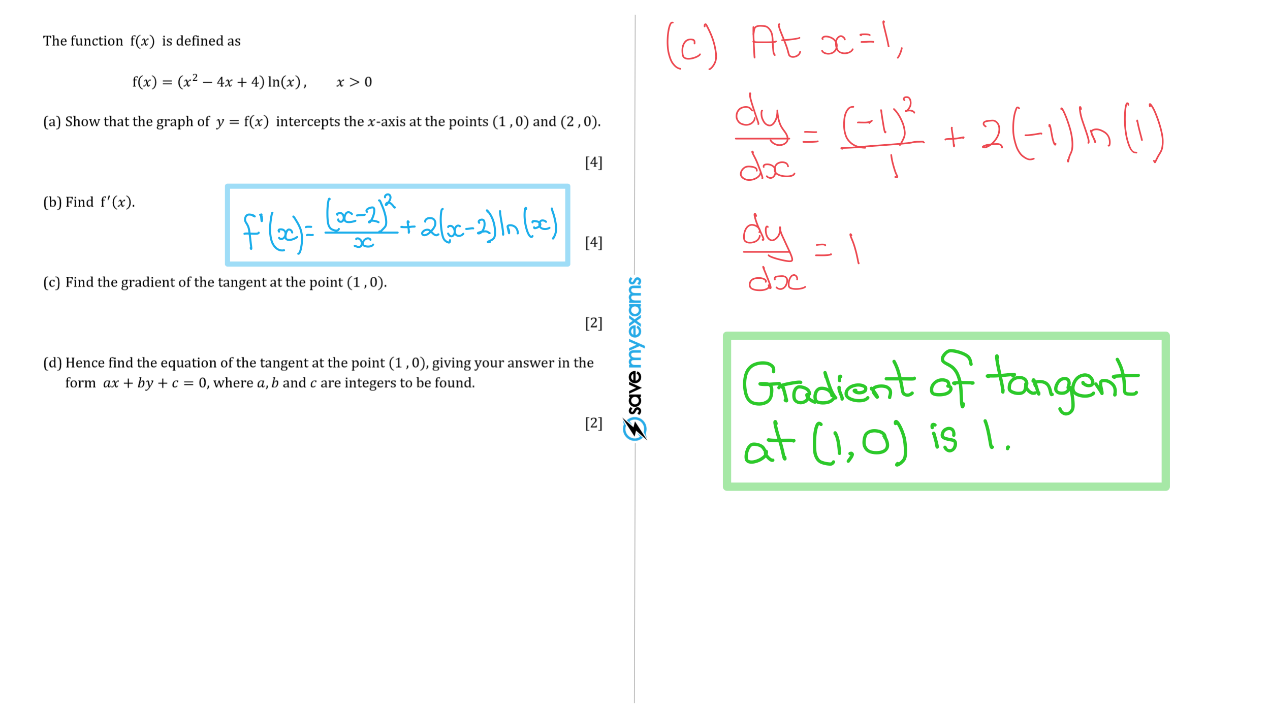 Question 8d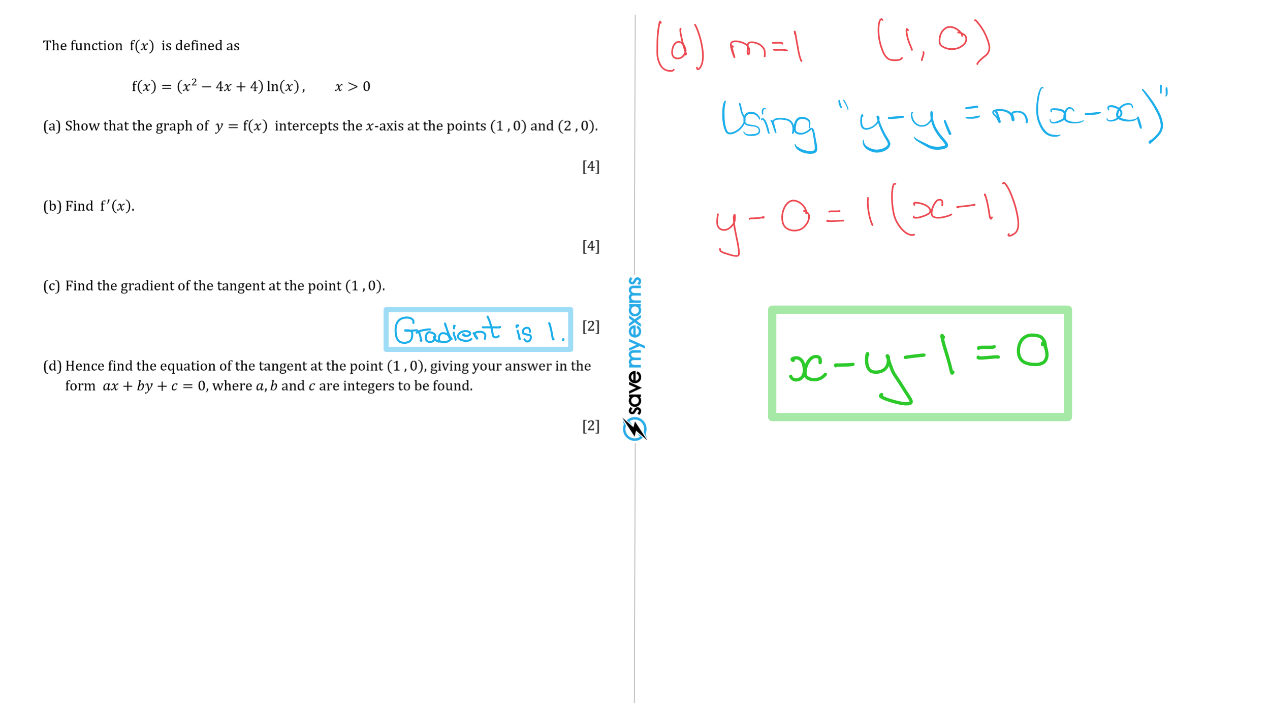 